FORMATO PRESENTARLO A MAQUINA O COMPUTADORA (ORIGINAL Y COPIA)COMPROBANTE DE PREINSCRIPCIÓN DE ASIGNATURAS CONDICIONADA A ESTUDIANTES CON CAMBIO DE CARRERA PENDIENTE DE RESOLUCIÓN POR JUNTA DIRECTIVACUALQUIER ENMIENDA A ESTE COMPROBANTE CAUSARÁ SU INMEDIATA INVALIDEZ.PREINSCRIPCIÓN EN ADMINISTRACIÓN ACADÉMICA En el horario de 8:30 a 11:45 am y de 1:30 a 4:00 pmCICLO:   IMPAR		AÑO:  2021Llene los recuadros de las asignaturas que desea preinscribir con los grupos correspondientes.SELLO SOLVENCIA ÚNICA DE BIBLIOTECATOTAL DE ASIGNATURAS PREINSCRITAS: ________Ciudad Universitaria de San Salvador, _____ de _______________ de 2020.========================================================================================= SELLO DE RECIBIDO 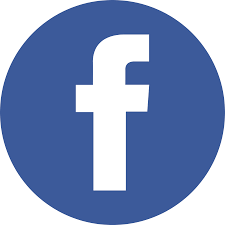        Académica Humanidades UES * E-mail: academica.humanidades@ues.edu.sv  Tel. 2511200 ext 5528     CARNETCÓDIGO DE CARRERASOLICITADAAPELLIDOSNOMBRESASIGNATURAS QUE SOLICITA PREINSCRIBIRASIGNATURAS QUE SOLICITA PREINSCRIBIRASIGNATURAS QUE SOLICITA PREINSCRIBIRASIGNATURAS QUE SOLICITA PREINSCRIBIRASIGNATURAS QUE SOLICITA PREINSCRIBIRCÓDIGONOMBREMATUVTEOF: ESTUDIANTE